ΕΛΛΗΝΙΚΗ ΔΗΜΟΚΡΑΤΙΑ			Σκάλα   05 Ιουνίου    2020 ΝΟΜΟΣ ΛΑΚΩΝΙΑΣΔΗΜΟΣ ΕΥΡΩΤΑ					Αρ. Πρωτ.:  6082ΔΗΜΟΤΙΚΟ ΣΥΜΒΟΥΛΙΟΤηλεφ.: 2735360039E-mail: mariakomp@gmail.comΠΡΟΣΚΛΗΣΗ  ΣΤΗN 13η ΤΑΚΤΙΚΗ ΣΥΝΕΔΡΙΑΣΗΠΡΟΣ : Τους κ.κ. Δημοτικούς Συμβούλους, Προέδρους  Κοινοτήτων και  προέδρους  συμβουλίων  ΚοινοτήτωνΣύμφωνα με τις διατάξεις των άρθρων 67, 68, 69 του Ν. 3852 / 2010 (ΦΕΚ 87 / Α / 07-06-2010), όπως  ισχύουν, καθώς και την αριθμ. 163/2020 εγκύκλιο του Υπουργείου Εσωτερικών  με αριθμ. Πρωτ. 33282/29-05-2020, σας καλούμε σε Τακτική  Συνεδρίαση του Δημοτικού Συμβουλίου, που θα γίνει τη ΤΕΤΑΡΤΗ 10 ΙΟΥΝΙΟΥ 2020  και ώρα 19:00 , στο κτίριο του Πνευματικού Κέντρου Σκάλας , κεκλεισμένων των θυρών, με τα παρακάτω θέματα:ΘΕΜΑ 1ο : «Έγκριση  διενέργειας πλειοδοτικής  δημοπρασίας  παραχώρησης του δικαιώματος  απλής  χρήσης  αιγιαλού, παραλίας  για  τα έτη  2020-2022  σε  τρίτους  με αντάλλαγμα  και  καθορισμός  χώρων»Εισηγητής: Κυριακάκος Παναγιώτης –αντιδήμαρχοςΘΕΜΑ 2ο : << ΤΡΟΠΟΠΟΙΗΣΗ ΠΡΟΫΠΟΛΟΓΙΣΜΟΥ ΕΣΟΔΩΝ -ΕΞΟΔΩΝ ΟΙΚΟΝΟΜΙΚΟΥ ΕΤΟΥΣ 2020- ΤΡΟΠΟΠΟΙΗΣΗ ΤΕΧΝΙΚΟΥ ΠΡΟΓΡΑΜΜΑΤΟΣ 2020>> κατόπιν της αριθμ. 6038/5-6-2020 εισήγησης της οικονομικής  υπηρεσίαςΕισηγητής: Κυριακάκος Παναγιώτης –αντιδήμαρχοςΘΕΜΑ 3ο : << ΧΡΗΜΑΤΟΔΟΤΗΣΗ ΚΟΙΝΩΦΕΛΟΥΣ ΔΗΜΟΤΙΚΗΣ  ΕΠΙΧΕΙΡΗΣΗΣ  ΕΥΡΩΤΕΙΟΣ ΠΟΛΙΤΕΙΑ   ΔΗΜΟΥ ΕΥΡΩΤΑ  >> κατόπιν της αριθμ. 5974/4-6-2020 εισήγησης της οικονομικής  υπηρεσίαςΕισηγητής: Κυριακάκος Παναγιώτης –αντιδήμαρχοςΘΕΜΑ 4ο : ΑΠΟΔΟΣΗ ΚΑΤΑΝΟΜΗΣ ΠΟΣΩΝ ΩΣ ΤΑΚΤΙΚΗ ΕΠΙΧΟΡΗΓΗΣΗ  ΣΤΟ ΝΠΔΔ ΝΙΚΗΦΟΡΟΣ ΒΡΕΤΤΑΚΟΣ ΓΙΑ ΤΙΣ ΛΕΙΤΟΥΡΓΙΚΕΣ ΔΑΠΑΝΕΣ ΤΩΝ ΠΑΙΔΙΚΩΝ ΣΤΑΘΜΩΝ ΚΑΙ ΤΩΝ ΧΩΡΩΝ ΑΘΛΗΣΗΣ ΤΟΥ ΔΗΜΟΥ ΕΥΡΩΤΑ  κατόπιν της αριθμ. 5362/25-5-2020 εισήγησης της οικονομικής  υπηρεσίαςΕισηγητής: Κυριακάκος Παναγιώτης –αντιδήμαρχοςΘΕΜΑ 5ο : «Απόφαση  σχετικά  με  την εκμίσθωση  ακινήτου  Δήμου Ευρώτα - Φαρμακείου Νιάτων»Εισηγητής: Κυριακάκος Παναγιώτης –αντιδήμαρχοςΘΕΜΑ 6ο : «Λήψη απόφασης  έγκρισης  απολογισμού οικονομικού  έτους 2018  του ΝΠΔΔ Πρωτοβάθμια Σχολική Επιτροπή  με  την επωνυμία «ΑΛΕΞΑΝΔΡΟΣ  ΠΑΠΑΔΙΑΜΑΝΤΗΣ»Εισηγητής: Πολολός  Παναγιώτης –πρόεδρος ΝΠΔΔΘΕΜΑ 7ο : «Έγκριση της αριθμ. 07/2020 απόφασης της Επιτροπής Ποιότητας Ζωής του Δήμου Ευρώτα»Εισηγητής: Μπόλλας Βασίλειος  –αντιδήμαρχοςΘΕΜΑ 8ο : «Έγκριση  σχεδίου  αντιμετώπισης  έκτακτων  αναγκών  εξαιτίας Δασικών Πυρκαγιών , με  την κωδική ονομασία ΙΟΛΑΟΣ»Εισηγητής: κ. Βέρδος Δήμος – δήμαρχοςΣτις  συνεδριάσεις των δημοτικών  συμβουλίων  λαμβάνουν  το λόγο, εκτός  του δημάρχου και του αρμόδιου  αντιδημάρχου, οι  επικεφαλής των παρατάξεων και ειδικοί  αγορητές  ανά  θέμα, που ορίζονται από τις παρατάξεις  με σχετική  γραπτή δήλωσή τους στο  προεδρείο  πριν  την  έναρξη  της  συνεδρίασης. Με τον ίδιο τρόπο μπορούν να  εγγραφούν  ως ομιλητές  και  δημοτικοί σύμβουλοι  που επιθυμούν να  τοποθετηθούν ανά θέμα.Η ΠρόεδροςΔΕΝΤΑΚΟΥ  ΕΛΕΝΗ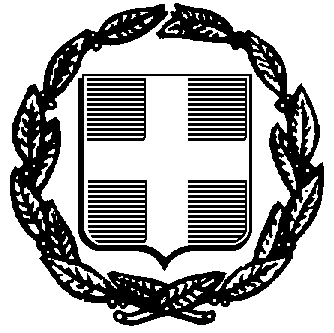 